Приложение к постановлению администрацииПалехского муниципального районаот 20.03.2019 № 124-пПеречень муниципального имущества Палехского муниципального района, предназначенного для предоставления во владение и (или) в пользование субъектам малого и среднего предпринимательства и организациям, образующим инфраструктуру поддержки субъектов малого и среднего предпринимательства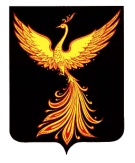 АДМИНИСТРАЦИЯПАЛЕХСКОГО МУНИЦИПАЛЬНОГО РАЙОНА АДМИНИСТРАЦИЯПАЛЕХСКОГО МУНИЦИПАЛЬНОГО РАЙОНА АДМИНИСТРАЦИЯПАЛЕХСКОГО МУНИЦИПАЛЬНОГО РАЙОНА ПОСТАНОВЛЕНИЕПОСТАНОВЛЕНИЕПОСТАНОВЛЕНИЕот 20.03.2019 № 124-пОб утверждении перечня муниципального имущества Палехского муниципального района, предназначенного для предоставления во владение и (или) в пользование субъектам малого и среднего предпринимательства и организациям, образующим инфраструктуру поддержки субъектов малого и среднего предпринимательстваВ соответствии с Порядком формирования, ведения, ежегодного дополнения  и опубликования перечня муниципального имущества Палехского муниципального района, предназначенного для предоставления во владение и (или) в пользование субъектам малого и среднего предпринимательства и организациям, образующим инфраструктуру поддержки субъектов малого и среднего предпринимательства, утвержденным постановлением администрации Палехского муниципального района от 11.03.2019 № 96-п,   администрация Палехского муниципального района постановляет: Утвердить перечень муниципального имущества Палехского муниципального района, предназначенного для предоставления во владение и (или) пользование субъектам малого и среднего предпринимательства и организациям, образующим инфраструктуру поддержки субъектов малого и среднего предпринимательства (далее – Перечень) (Приложение). 2. Опубликовать Перечень в информационном бюллетене органов местного самоуправления Палехского муниципального района и разместить на официальном сайте Палехского муниципального района в течение тридцати календарных дней с момента утверждения Перечня.3. Признать утратившими силу постановления администрации Палехского муниципального района:- от 21.07.2017 № 421-п «Об утверждении Положения о порядке формирования, ведения, обязательного опубликования перечня муниципального имущества, предназначенного для передачи во владение и (или) пользование субъектам малого и среднего предпринимательства, а также порядок и условия предоставления такого имущества в аренду»;- от 01.08.2017 № 444-п  «Об утверждении перечня муниципального имущества, предназначенного для передачи во владение и (или) пользование субъектам малого и среднего предпринимательства» со дня подписания настоящего постановления.4. Управлению муниципального хозяйства (Марычев С.Н.) вести Перечень в электронном виде и на бумажном носителе.Первый заместитель главы администрации Палехского муниципального района, исполняющий полномочия Главы Палехского муниципального районаС.И. Кузнецова№ п/пАдрес (местоположение) объекта Вид объекта недвижимости;тип движимого имущества Наименование объекта учета Сведения о недвижимом имуществеСведения о недвижимом имуществеСведения о недвижимом имуществе№ п/пАдрес (местоположение) объекта Вид объекта недвижимости;тип движимого имущества Наименование объекта учета Основная характеристика объекта недвижимости Основная характеристика объекта недвижимости Основная характеристика объекта недвижимости № п/пАдрес (местоположение) объекта Вид объекта недвижимости;тип движимого имущества Наименование объекта учета Тип (площадь - для земельных участков, зданий, помещений; протяженность, объем, площадь, глубина залегания - для сооружений; протяженность, объем, площадь, глубина залегания согласно проектной документации - для объектов незавершенного строительства)Фактическое значение/Проектируемое значение (для объектов незавершенного строительства)Единица измерения (для площади - кв. м; для протяженности - м; для глубины залегания - м; для объема - куб. м)12345671Ивановская область, Палехский район, д. Пеньки, ул. 40 лет Победы, д.46зданиездание начальной школыплощадь  340,2кв.м2Ивановская область, Палехский район, п. Палех, ул. Зиновьева, д. 2-Бзданиездание хирургического корпусаплощадь  583,9кв.мСведения о недвижимом имуществеСведения о недвижимом имуществеСведения о недвижимом имуществеСведения о недвижимом имуществеСведения о недвижимом имуществеСведения о недвижимом имуществеСведения о недвижимом имуществеСведения о недвижимом имуществеСведения о недвижимом имуществеСведения о движимом имуществеСведения о движимом имуществеСведения о движимом имуществеСведения о движимом имуществеСведения о движимом имуществеСведения о движимом имуществеСведения о движимом имуществеКадастровый номер Кадастровый номер Кадастровый номер Техническое состояние объекта недвижимостиТехническое состояние объекта недвижимостиКатегория земель Вид разрешенного использования Вид разрешенного использования Вид разрешенного использования Сведения о движимом имуществеСведения о движимом имуществеСведения о движимом имуществеСведения о движимом имуществеСведения о движимом имуществеСведения о движимом имуществеСведения о движимом имуществеНомерТип (кадастровый, условный, устаревший)Тип (кадастровый, условный, устаревший)Техническое состояние объекта недвижимостиТехническое состояние объекта недвижимостиКатегория земель Вид разрешенного использования Вид разрешенного использования Вид разрешенного использования Государственный регистрационный знак (при наличии)Марка, модельМарка, модельГод выпускаГод выпускаСостав (принадлежнос-ти) имущества Состав (принадлежнос-ти) имущества 8991010111212121314141515161637:11:030128:327кадастровыйкадастровыйтребует текущего ремонтатребует текущего ремонтаземли населенных пунктовдля размещения объектов среднего профессионального и высшего профессионального образованиядля размещения объектов среднего профессионального и высшего профессионального образованиядля размещения объектов среднего профессионального и высшего профессионального образования37:11:040101:240кадастровыйкадастровыйтребует капитального ремонтатребует капитального ремонтаземли населенных пунктовдля размещения объектов здравоохранениядля размещения объектов здравоохранениядля размещения объектов здравоохраненияСведения о правообладателях и о правах третьих лиц на имуществоСведения о правообладателях и о правах третьих лиц на имуществоСведения о правообладателях и о правах третьих лиц на имуществоСведения о правообладателях и о правах третьих лиц на имуществоСведения о правообладателях и о правах третьих лиц на имуществоСведения о правообладателях и о правах третьих лиц на имуществоСведения о правообладателях и о правах третьих лиц на имуществоСведения о правообладателях и о правах третьих лиц на имуществоСведения о правообладателях и о правах третьих лиц на имуществоСведения о правообладателях и о правах третьих лиц на имуществоСведения о правообладателях и о правах третьих лиц на имуществоСведения о правообладателях и о правах третьих лиц на имуществоСведения о правообладателях и о правах третьих лиц на имуществоСведения о правообладателях и о правах третьих лиц на имуществоСведения о правообладателях и о правах третьих лиц на имуществоДля договоров аренды и безвозмездного пользованияДля договоров аренды и безвозмездного пользованияДля договоров аренды и безвозмездного пользованияДля договоров аренды и безвозмездного пользованияНаименование правообладателя Наименование правообладателя Наименование правообладателя Наличие ограниченного вещного права на имущество ИНН правообладателя ИНН правообладателя ИНН правообладателя Контактный номер телефона Контактный номер телефона Адрес электронной почты Адрес электронной почты Наличие права аренды или права безвозмездного пользования на имущество  Наличие права аренды или права безвозмездного пользования на имущество  Дата окончания срока действия договора (при наличии)Дата окончания срока действия договора (при наличии)Наименование правообладателя Наименование правообладателя Наименование правообладателя Наличие ограниченного вещного права на имущество ИНН правообладателя ИНН правообладателя ИНН правообладателя Контактный номер телефона Контактный номер телефона Адрес электронной почты Адрес электронной почты 171718181919192021212122222323нетнетадминистрация Палехского муниципального районаадминистрация Палехского муниципального районаадминистрация Палехского муниципального районанет3717002039371700203937170020398(49334)2-12-898(49334)2-12-89paleh@gov37.ivanovo.rupaleh@gov37.ivanovo.ruнетнетадминистрация Палехского муниципального районаадминистрация Палехского муниципального районаадминистрация Палехского муниципального районанет3717002039371700203937170020398(49334)2-12-898(49334)2-12-89paleh@gov37.ivanovo.rupaleh@gov37.ivanovo.ru